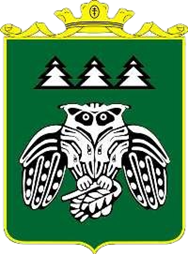 ИнформационныйвестникСовета и администрации муниципального образования муниципального района «Сыктывдинский»Периодическое печатное средство массовой информации(периодическое печатное издание) муниципального района «Сыктывдинский» Республики Коми№ 7Апрель 2024 годас. ВыльгортCОДЕРЖАНИЕ:Коми Республикаын «Сыктывдiн» муниципальнöй районса юралысьлöн -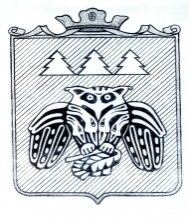 Коми Республикаын «Сыктывдін» муниципальнӧй районсаадминистрацияӧн юрнуӧдысьлӧнШУÖМПОСТАНОВЛЕНИЕГлавы муниципального района «Сыктывдинский» Республики Коми -руководителя администрации муниципального района«Сыктывдинский» Республики Комиот 25 марта 2024 года    				                                      № 3/10-гРуководствуясь статьями 5.1, 31, 32, 33 Градостроительного кодекса Российской Федерации, Федеральным законом от 6 октября 2003 года № 131-ФЗ «Об общих принципах организации местного самоуправления в Российской Федерации», Уставом муниципального района «Сыктывдинский» Республики Коми, ПОСТАНОВЛЯЮ:Назначить публичные слушания по рассмотрению проекта решения Совета муниципального района «Сыктывдинский» Республики Коми «О внесении изменений в генеральный план сельского поселения «Выльгорт», утвержденный решением Совета муниципального образования муниципального района «Сыктывдинский» от 26 марта 2020 года №48/3-3 на 15 апреля 2024 года в 15 часов 00 минут в здании администрации  муниципального района по адресу: с. Выльгорт, ул. Домны Каликовой, д. 62 согласно приложению 1.Утвердить порядок и сроки проведения публичных слушаний, порядок, сроки и форму внесения участниками публичных слушаний предложений и замечаний по проекту согласно приложению 2.Поручить комиссии по землепользованию и застройке администрации муниципального района «Сыктывдинский» Республики Коми провести публичные слушания, указанные в пункте 1 настоящего постановления.Контроль за исполнением настоящего постановления возложить на заместителя руководителя администрации муниципального района (П.В. Карин).Настоящее постановление вступает в силу со дня его официального опубликования.Глава муниципального района «Сыктывдинский» -руководитель администрации						              Л.Ю. ДоронинаПриложение  к постановлению Главымуниципального района «Сыктывдинский» Республики Коми - руководителя администрации от 25 марта 2024 года № 3/10-г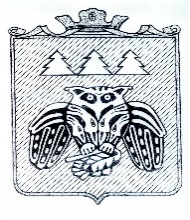 Коми Республикаын «Сыктывдiн» муниципальнöй районса Сöвет Совет муниципального района «Сыктывдинский» Республики Коми168220, Республика Коми, Сыктывдинский район, с.Выльгорт ПОМШУÖМРЕШЕНИЕ«О внесении изменений в генеральный план сельского поселения «Выльгорт»Принято Советом муниципального района                               от          2024 года «Сыктывдинский» Республики Коми		                                   №  / -В соответствии со статьями 30, 31, 32, 33 Градостроительного кодекса Российской Федерации, Федеральным законом от 6 октября 2003 года №131 «Об общих принципах организации местного самоуправления в Российской Федерации»,  Совет муниципального района «Сыктывдинский» Республики Коми решил:1. Внести в генеральный план сельского поселения «Выльгорт», утвержденный решением Совета муниципального образования муниципального района «Сыктывдинский» от 26 марта 2020 года №48/3-3 следующие изменения:В карте границ населённого пункта Выльгорт изменить границы территориальной зоны СХ — 3  — зона сельскохозяйственных предприятий путём перевода ее части (земельный участок площадью  15 604  кв. м с кадастровым номером 11:04:1001021:13 (Республика Коми, Сыктывдинский район, с. Выльгорт) в зону П-1 — зона коммунально-складских и промышленных объектов и производств V класса по санитарной классификации, согласно приложению.3. Контроль за исполнением настоящего решения возложить на постоянную комиссию по развитию местного самоуправления Совета муниципального района «Сыктывдинский» и заместителя руководителя администрации муниципального района «Сыктывдинский» (П.В. Карин).4. Настоящее решение вступает в силу со дня его официального опубликования.Председатель Совета муниципального района 		                                  А.М. ШкодникГлава муниципального района «Сыктывдинский» - руководитель администрации					                       Л.Ю.Доронина_______2024 года Приложение 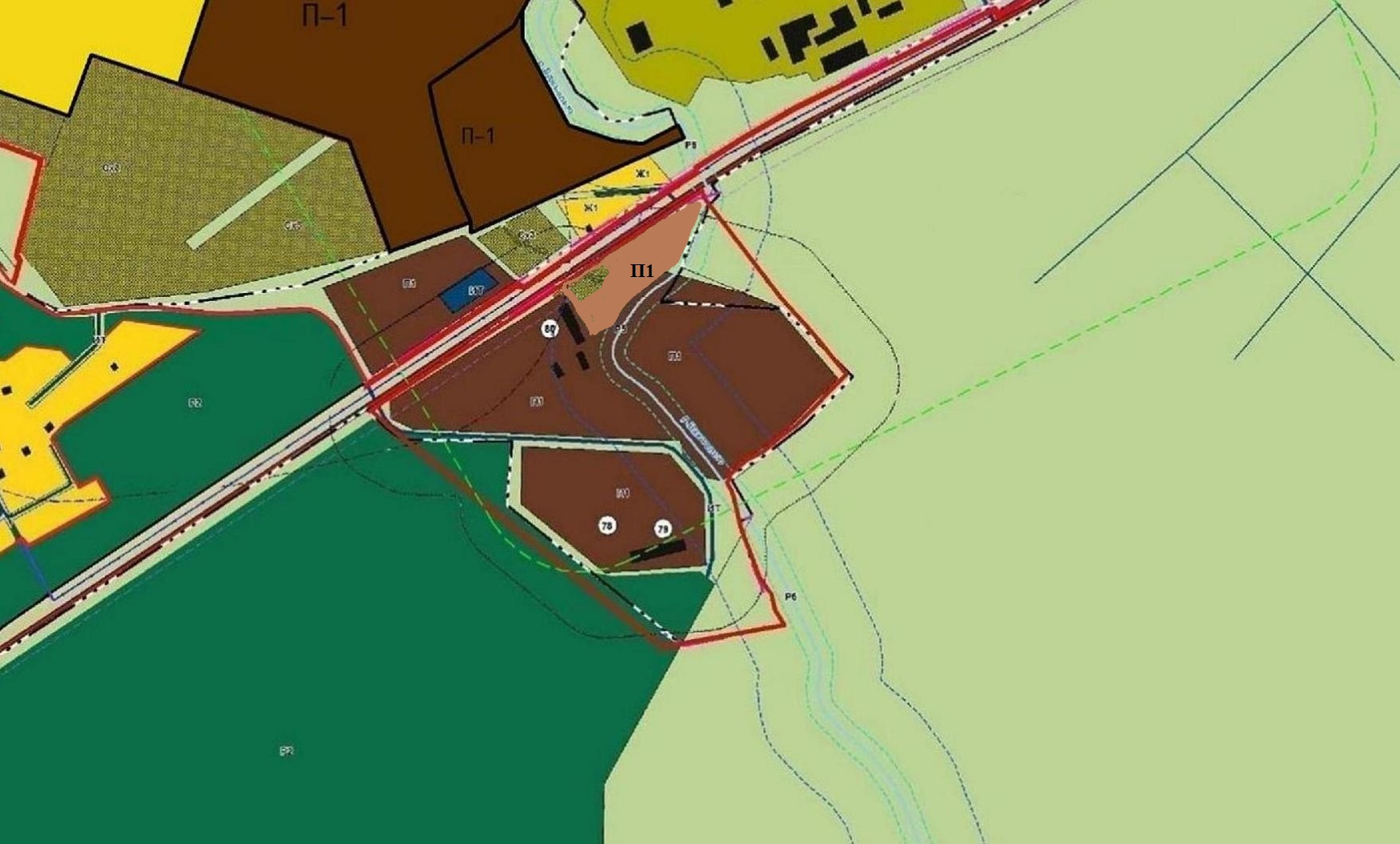 к решению Совета  МР «Сыктывдински» от_____________2024 года №_______Приложение № 2к постановлению главымуниципального района «Сыктывдинский»Республики Коми – руководителя администрацииот 25 марта 2024 года № 3/10-гПорядок и сроки проведения публичных слушаний, порядок, сроки и форма внесения участниками публичных слушаний предложений и замечаний по проекту Решения Совета муниципального района «Сыктывдинский» Республики Коми «О внесении изменений в генеральный план сельского поселения «Выльгорт»Оповещение о начале публичных слушаний публикуется на сайте администрации муниципального района https://syktyvdin.gosuslugi.ru/ путем размещения постановления главы муниципального района «Сыктывдинский» Республики Коми — руководителя администрации «О назначении проведения публичных слушаний по проекту Решения Совета муниципального района «Сыктывдинский» Республики Коми «О внесении изменений в генеральный план сельского поселения «Выльгорт» (далее — Постановление, Проект) и не позднее, чем за 7 дней до дня размещения на официальном сайте администрации муниципального района «Сыктывдинский», в информационном вестнике Совета и администрации муниципального образования муниципального района «Сыктывдинский»Проект и информационный материал к Проекту размещается на сайте администрации муниципального района https://syktyvdin.gosuslugi.ru/ по вкладкам: Главная●Деятельность●Направления деятельности●Земельные вопросы●Публичные слушания●Извещения●По проектам правил землепользования и застройки, проектам планировки территорий и проектам межевания территорий, проектам правил благоустройства территорий.Заинтересованные граждане имеют право с момента опубликования Постановления и до 15 апреля 2024 года в произвольной письменной форме, путем обращения граждан, в том числе посредством почтовой связи вносить в администрацию муниципального района «Сыктывдинский» по адресу: с. Выльгорт, ул. Д. Каликовой, 62, кабинет № 10, или в электронной форме по адресу: https://syktyvdin.gosuslugi.ru/ через «Интернет – приемную» свои предложения и(или) замечания в отношении публичных слушаний по Проекту.Заинтересованные граждане имеют право в устной или письменной форме в ходе проведения публичных слушаний  15 апреля 2024 года вносить предложения и замечания, касающиеся Проекта. С 15 апреля  по 16 апреля 2024 года заинтересованные граждане, участники публичных слушаний, могут вносить дополнительные предложения и (или) замечания, или заявления о снятии своих рекомендаций по вопросу, вынесенному на публичные слушания, в произвольной письменной форме, путем обращения граждан, в том числе посредством почтовой связи, в администрацию муниципального района «Сыктывдинский» по адресу: с. Выльгорт, ул. Д. Каликовой, 62, кабинет № 37, или в электронной форме по адресу:https://syktyvdin.gosuslugi.ru/ через «интернет-приемную».Заинтересованные граждане, участники публичных слушаний по Проекту имеют право с момента опубликования Постановления и до 15 апреля 2024 года вносить замечания и (или) предложения посредством записи в книге (журнале) учета посетителей экспозиции проекта, подлежащего рассмотрению на публичных слушаниях, который должен быть прошит и пронумерован и находится в здании администрации муниципального района Сыктывдинский (по адресу: с. Выльгорт, ул. Домны Каликовой, д. 62), в 11 кабинете, в течение рабочего времени (понедельник – четверг с 8:45 до 17:15, пятница с 8:45 до 15:45, перерыв на обед с 13:00 – 14:00 часов).Книга (журнал) учета посетителей экспозиции проекта, подлежащего рассмотрению на публичных слушаниях ведется и хранится у Организатора, подлежит учету и хранению в составе материалов публичных слушаний.С экспозицией Проекта можно ознакомиться со дня опубликования Постановления и до 15 апреля 2024 года в здании администрации муниципального района Сыктывдинский (по адресу: с. Выльгорт, ул. Домны Каликовой, д. 62) в 11 кабинете, в течение рабочего времени (понедельник – четверг с 8:45 до 17:15, пятница с 8:45 до 15:45, перерыв на обед с 13:00 – 14:00 часов).В ходе работы экспозиции проекта, подлежащего рассмотрению на публичных слушаниях, Организатором проводится консультирование посетителей экспозиции, распространение информационных материалов, демонстрация информационных материалов о Проекте.Консультирование посетителей экспозиции Проекта осуществляется в здании администрации муниципального района «Сыктывдинский» (по адресу: с. Выльгорт, ул. Домны Каликовой, д. 62) в 11 кабинете, в течение рабочего времени (понедельник – четверг с 8:45 до 17:15, пятница с 8:45 до 15:45, перерыв на обед с 13:00 – 14:00 часов), непосредственно при личном обращении к специалисту управления капитального строительства администрации муниципального района «Сыктывдинский», осуществляющему консультирование.Протокол публичных слушаний оформляется по форме согласно приложению 1 к настоящему Порядку.На основании протокола публичных слушаний Организатор осуществляет подготовку заключения о результатах публичных слушаний по форме, согласно приложению 2 к настоящему Порядку.Заключение о результатах публичных слушаний подлежит опубликованию на официальном сайте администрации муниципального образования муниципального района «Сыктывдинский», а также в информационном вестнике Совета и администрации муниципального образования муниципального района «Сыктывдинский» не позднее 3 месяцев с даты опубликования извещения о начале публичных слушаний.Участники публичных слушаний в целях идентификации представляют сведения о себе (фамилию, имя, отчество (при наличии), дату рождения, адрес места жительства (регистрации) - для физических лиц; наименование, основной государственный регистрационный номер, место нахождения и адрес - для юридических лиц) с приложением документов, подтверждающих такие сведения.Участники публичных слушаний, являющиеся правообладателями соответствующих земельных участков и (или) расположенных на них объектов капитального строительства и (или) помещений, являющихся частью указанных объектов капитального строительства, также представляют сведения соответственно о таких земельных участках, объектах капитального строительства, помещениях, являющихся частью указанных объектов капитального строительства, из Единого государственного реестра недвижимости и иные документы, устанавливающие или удостоверяющие их права на такие земельные участки, объекты капитального строительства, помещения, являющиеся частью указанных объектов капитального строительства.Обработка персональных данных участников общественных обсуждений или публичных слушаний осуществляется с учетом требований, установленных Федеральным законом от 27 июля 2006 года № 152-ФЗ «О персональных данных».В случае выявления факта представления участником публичных слушаний недостоверных сведений внесенные предложения и замечания не рассматриваются.Приложение 1 к Порядку и срокам проведения публичных слушаний, порядку, срокам и форме внесения участниками публичных слушаний по проекту постановления Главы муниципального района «Сыктывдинский» Республики Коми — руководителя администрации «О внесении изменений в генеральный план сельского поселения «Выльгорт»Форма протоколапубличных слушаний 										                        датаМесто:Время:Публичные слушания проводятся на территории с. Выльгорт Сыктывдинского районаИнициатор проведения публичных слушаний:Организатор публичных слушаний:Повестка публичных слушаний:Сроки принятия предложений и замечаний участников публичных слушаний:Состав комиссии по организации и проведению публичных слушаний по ПроектуОбщее количество участников публичных слушаний:Список лиц, участвующих в публичных слушаниях, по результатам регистрации участников публичных слушаний;Оформленные в установленном законом порядке доверенности для представителей лиц, участвующих в публичных слушаниях;Список заинтересованных лиц, участвующих в публичных слушаниях;Список приглашенных лиц, консультантов, экспертов, представителей администрации муниципального района "Сыктывдинский", участвующих в публичных слушаниях;Список докладчиков (содокладчиков) по публичным слушаниям;Список лиц, выступающих на публичных слушаниях;Список лиц, участвующих в прениях;Основные положения выступлений по вопросу проведения публичных слушаний;Предложения и замечаниях участников публичных слушаний, постоянно проживающих на территории муниципального района «Сыктывдинский»:Предложения и замечания иных участников публичных слушаний:Решение, принятое на публичных слушаниях:Рекомендации и замечания, высказанные и принятые на публичных слушаниях:Иное:Председатель Комиссии					         ______________Секретарь Комиссии						         ______________Приложение 2 к Порядку и срокам проведения публичных слушаний, порядку, срокам и форме внесения участниками публичных слушаний по проекту постановления Главы муниципального района «Сыктывдинский» Республики Коми — руководителя администрации «О внесении изменений в генеральный план сельского поселения «Выльгорт»Форма заключения по результатам проведения публичных слушанийпо  утверждению проекта межевания  территории  Выльгорт						                                 ___________ 2024 годаКомиссия по землепользованию и застройке администрации муниципального района «Сыктывдинский» Республики Коми, в соответствии с ч. 4 ст. 33 Градостроительного Кодекса РФ, сообщает следующее.Количество участников публичных слушаний ___ (граждане, постоянно проживающие на территории, в отношении которой подготовлен данный проект, правообладатели находящихся в границах этой территории земельных участков и (или) расположенных на них объектов капитального строительства, а также правообладатели помещений, являющихся частью указанных объектов капитального строительства), иные лица — ___.Заключение подготовлено на основании протокола публичных слушаний от____________ 2024 года.Предложения и замечания граждан и юридических лиц, являющихся участниками публичных слушаний, иных лиц и результат рассмотрения поступивших предложений и замечаний Комиссией по землепользованию и застройке: отсутствуют.Выводы Комиссии по землепользованию и застройке администрации муниципального района «Сыктывдинский» Республики Коми:Председатель комиссии                                                                                     ______________Секретарь комиссии                                                                                          _______________Как было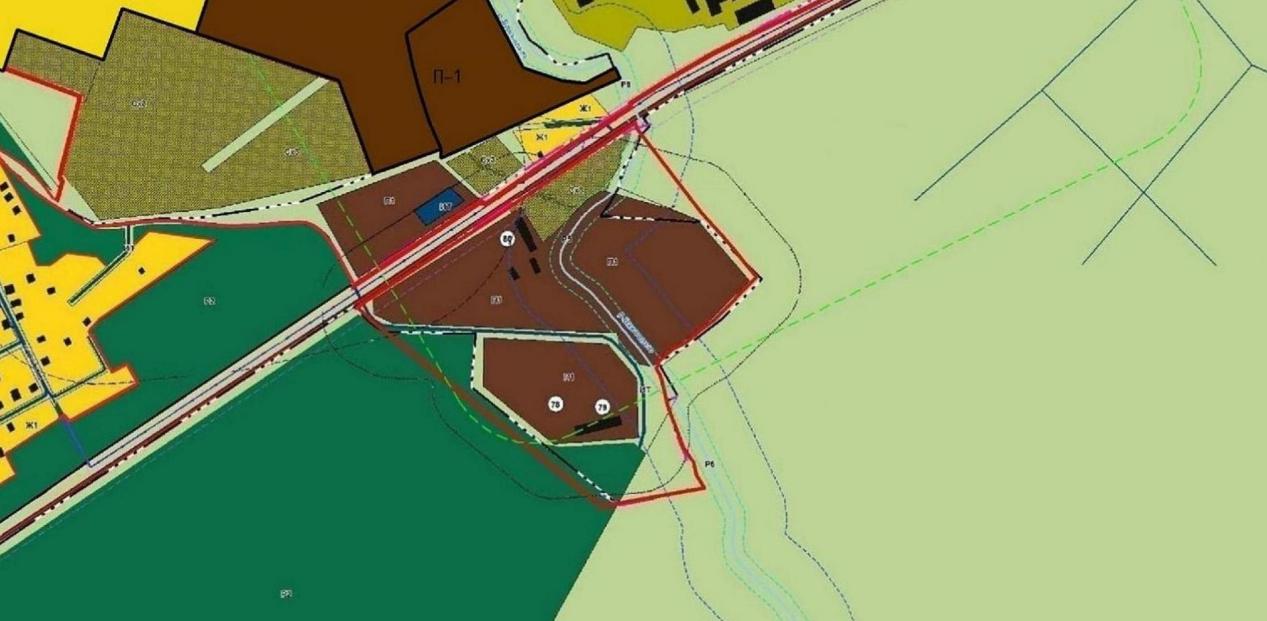 Как стало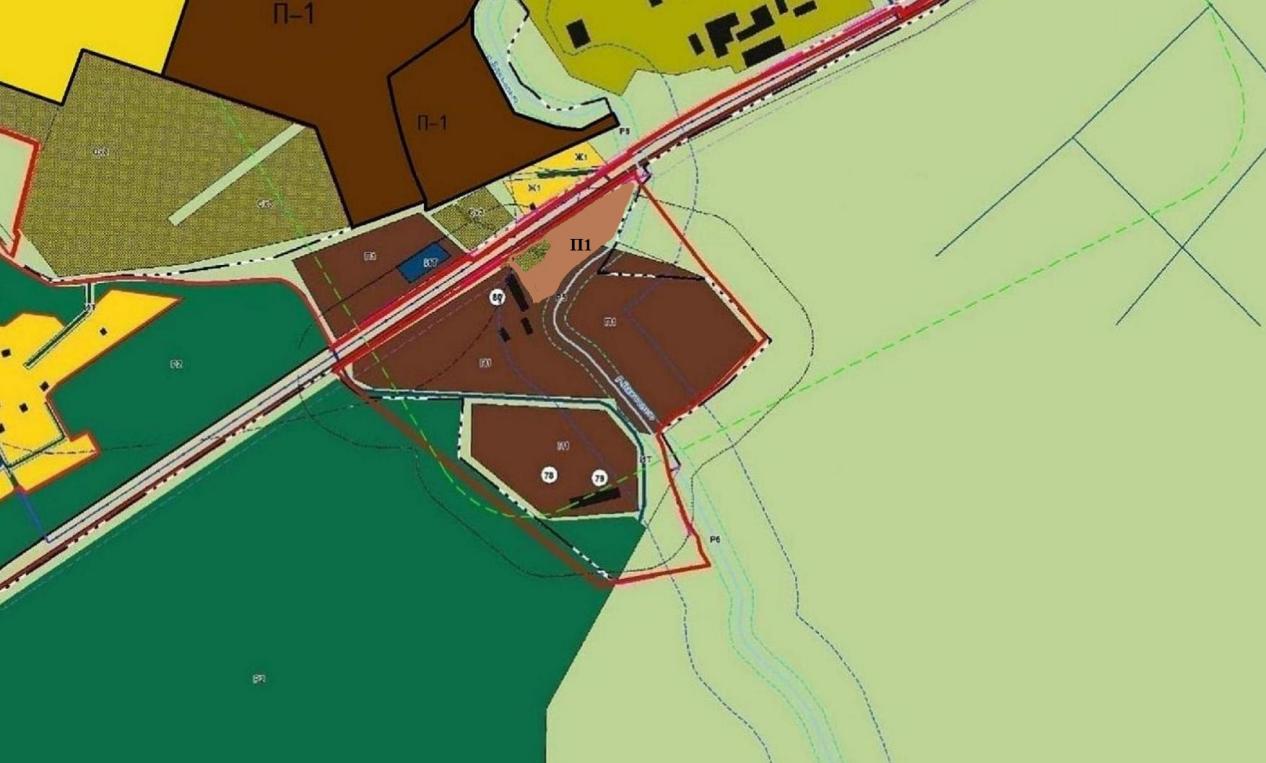 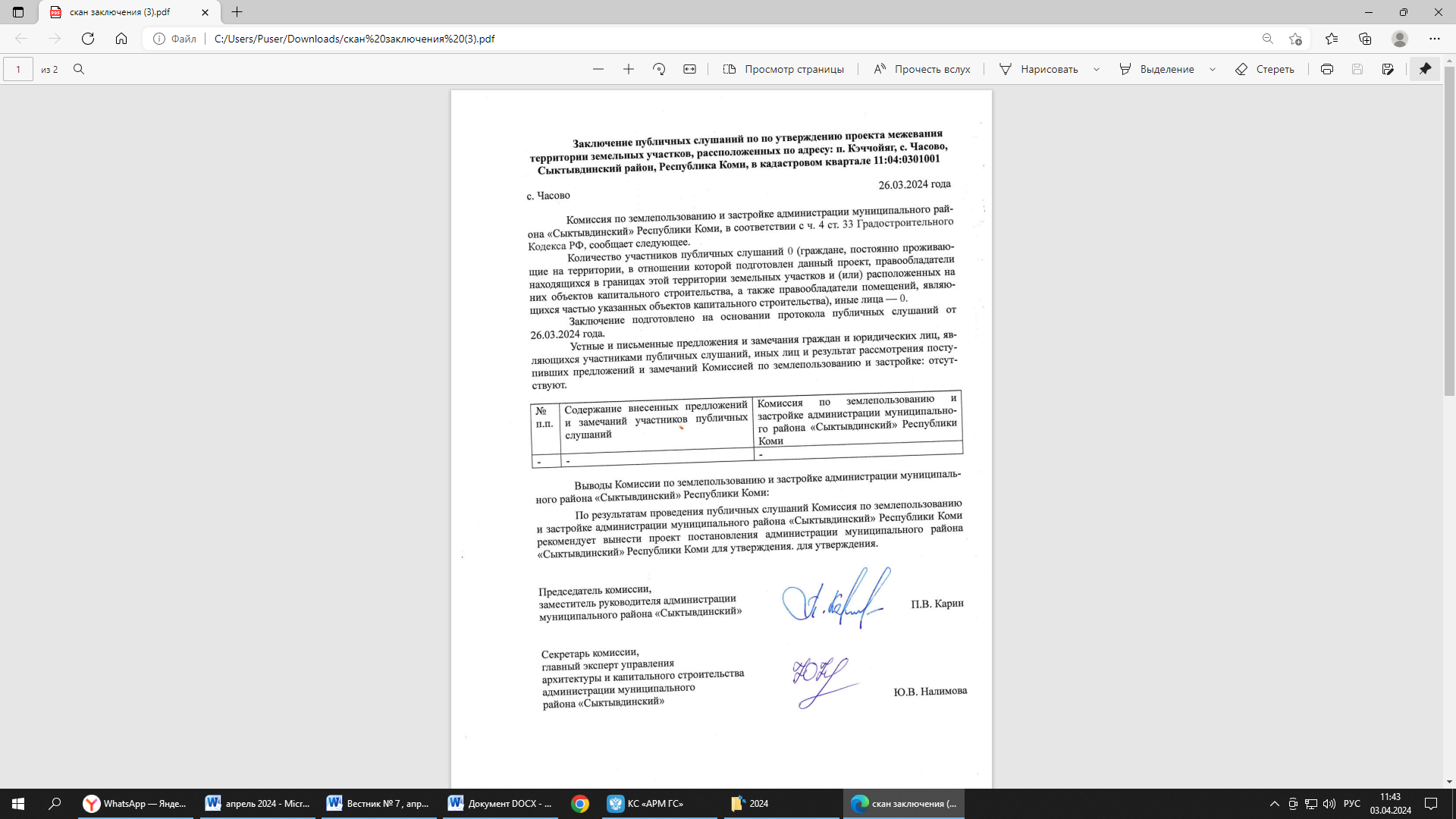 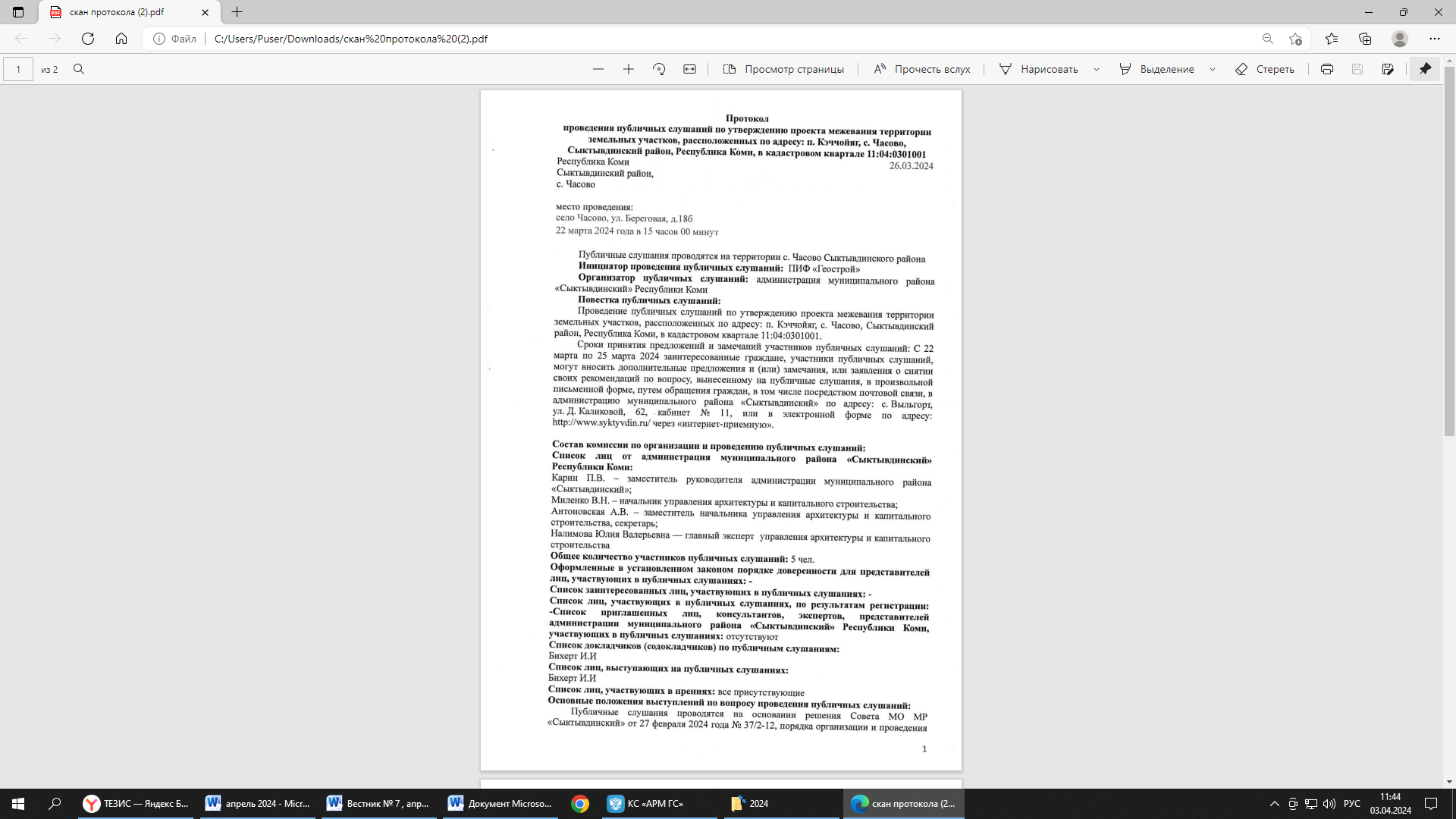 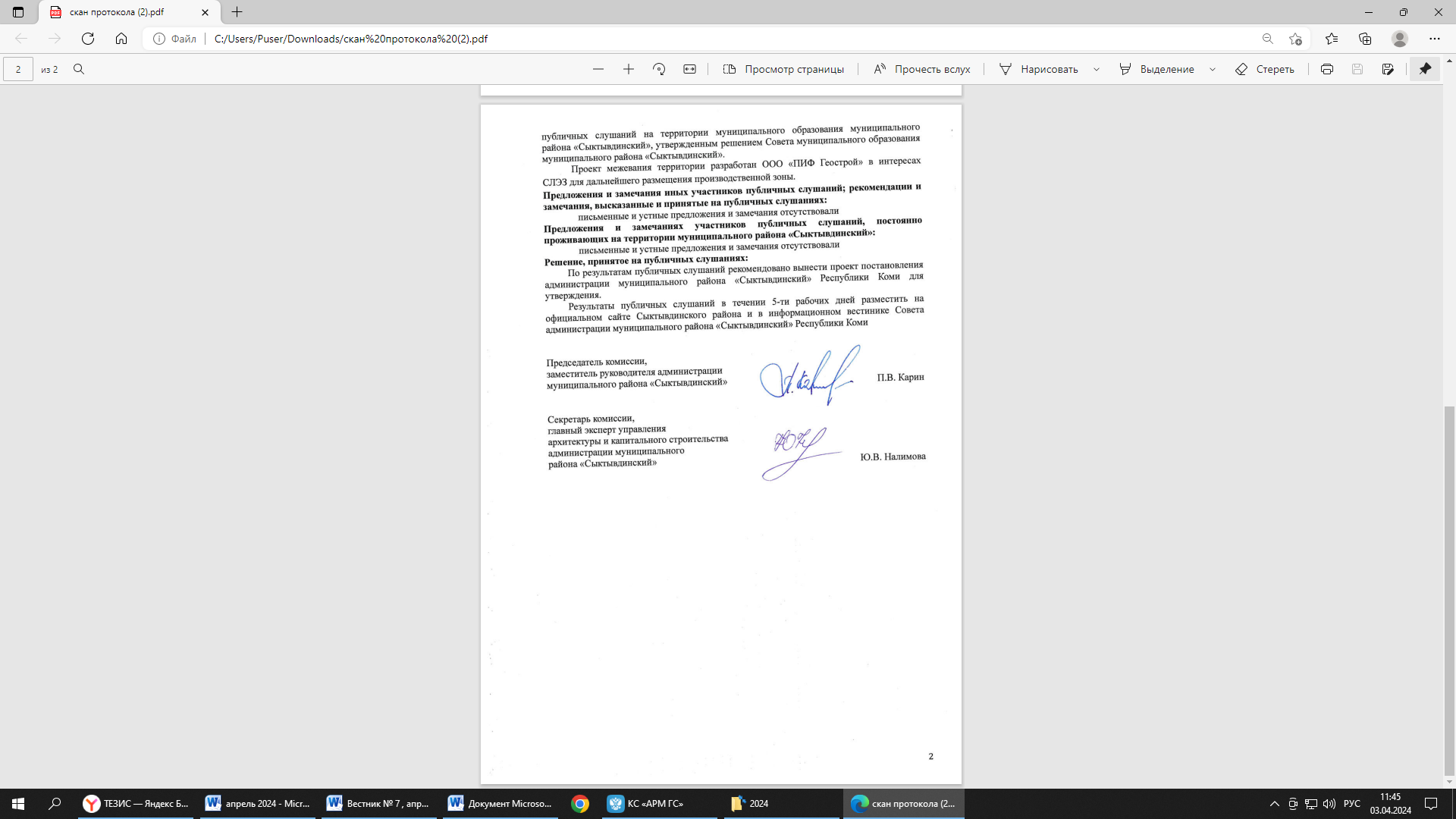 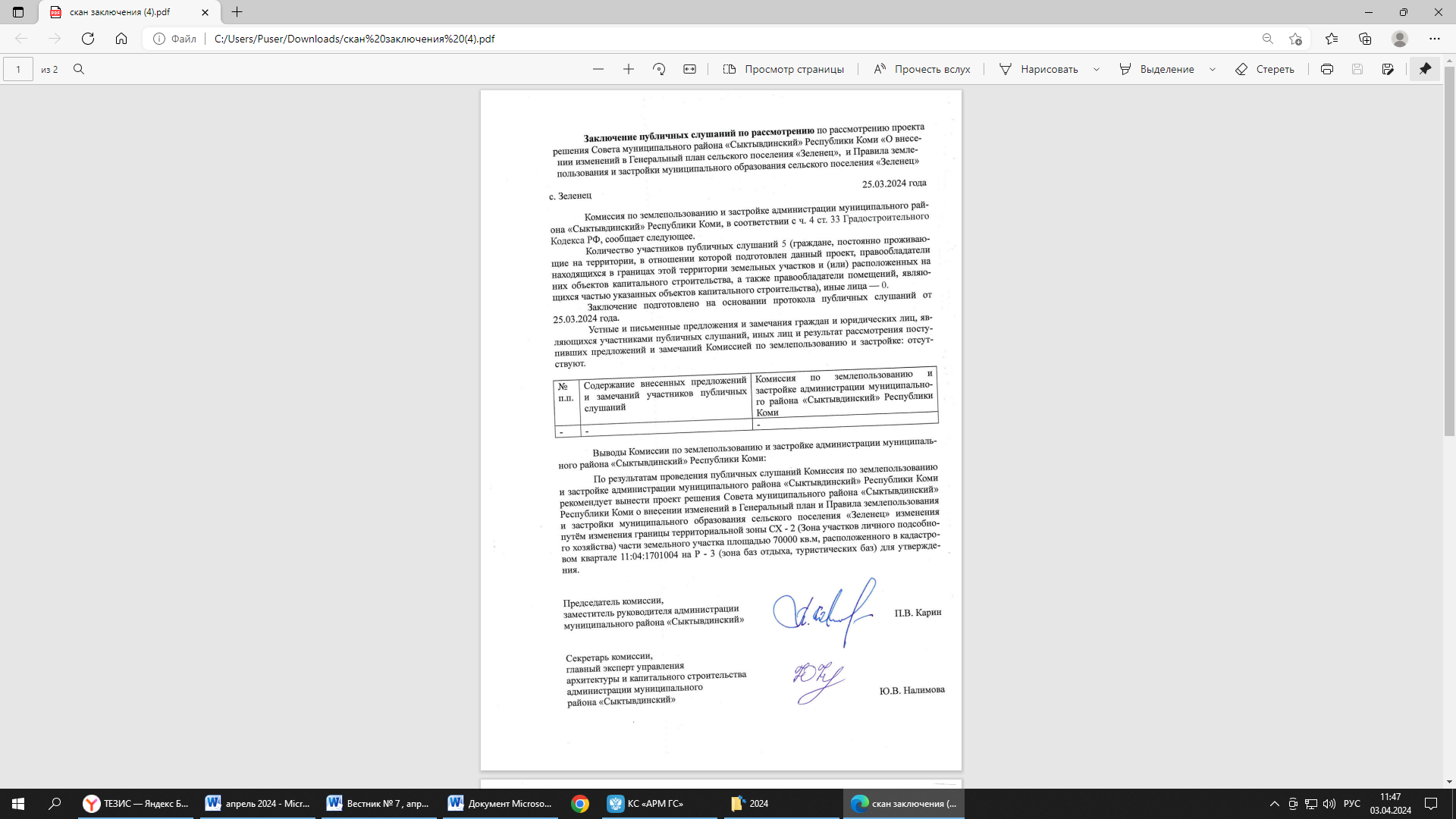 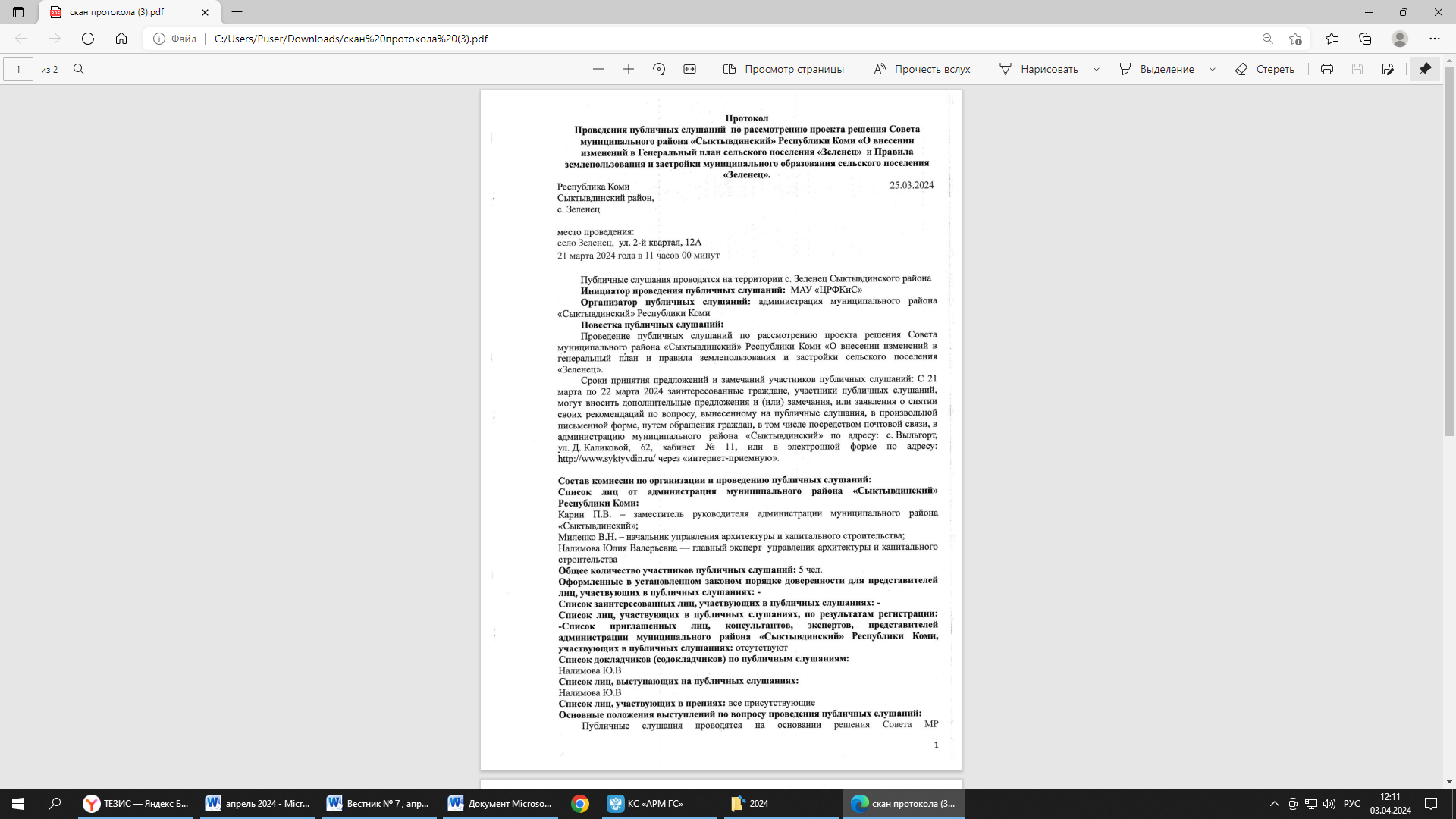 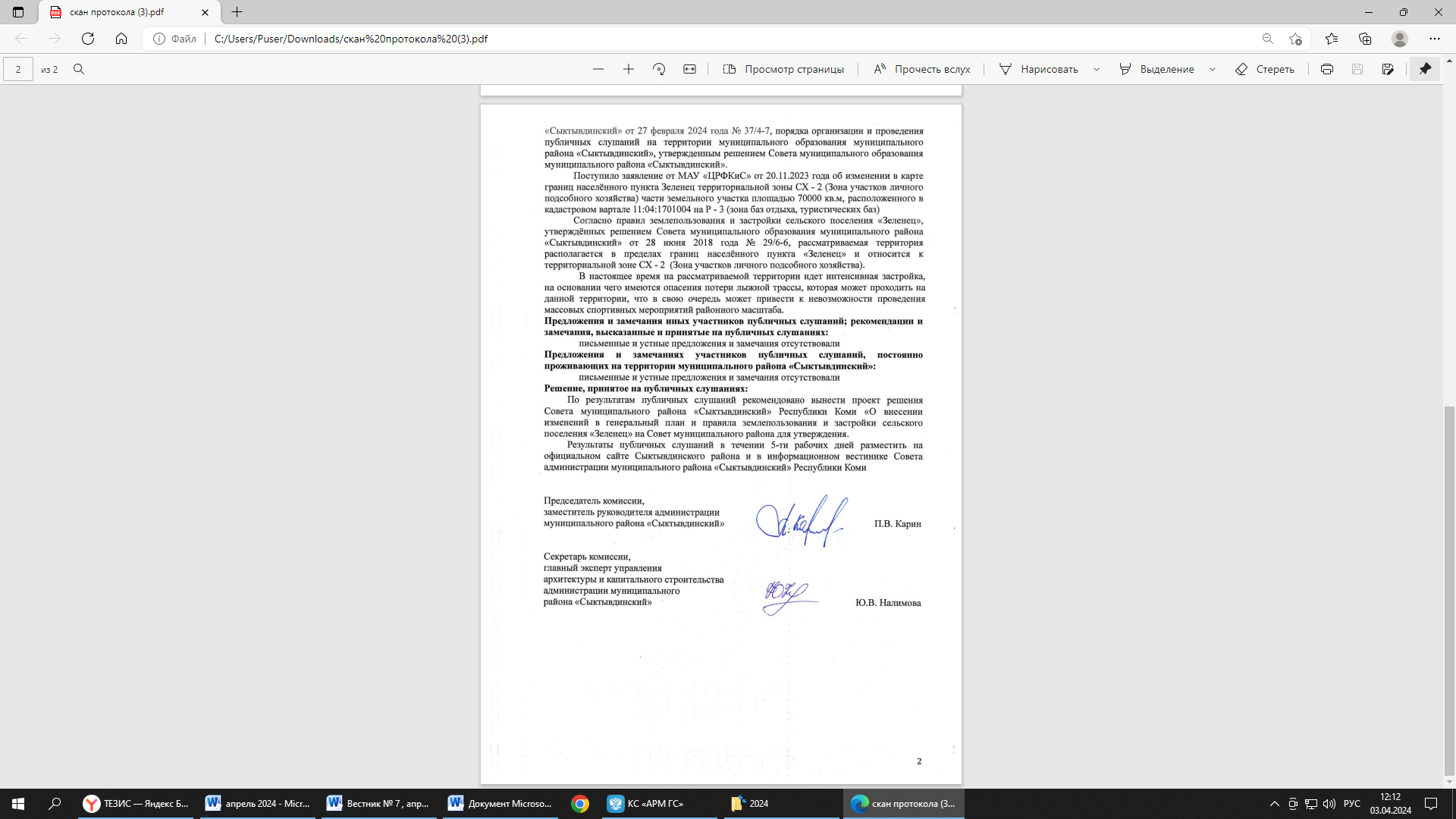  Проект межевания территории в квартале улиц Советская – Домны Каликовой – Гагарина, в кадастровом квартале 11:04:1001022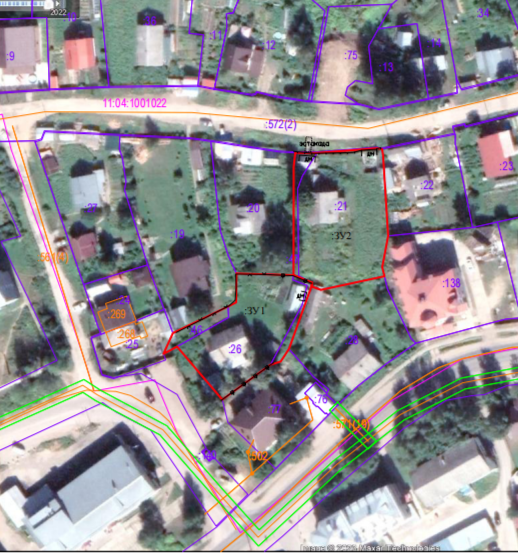 Решением Совета МР «Сыктывдинский» от 26  марта 2024 года № 38/3-6 назначены публичные слушания по рассмотрению проекта межевания территории в отношении элемента планировочной структуры, расположенного по адресу: Республика Коми, Сыктывдинский район, СП Выльгорт, с. Выльгорт, в квартале улиц Советская – Домны Каликовой – Гагарина, в кадастровом квартале 11:04:1001022 на 22 апреля 2024 года в 15 ч. 00 мин. в конференц-зале администрации муниципального района «Сыктывдинский» по адресу: Республика Коми, Сыктывдинский район, с. Выльгорт, ул. Д. Каликовой, д. 62.Проект и информационный материал к Проекту размещается на официальном сайте администрации муниципального района https://syktyvdin.gosuslugi.ru а также доступен по вкладкам: Главная - Гражданам - Земельные вопросы - Публичные слушания — Извещения - По проектам правил землепользования и застройки, проектам планировки территорий и проектам межевания территорий, проектам правил благоустройства территорий.Проект межевания территории в кадастровом квартале 11:04:0401001 в с. Выльгорт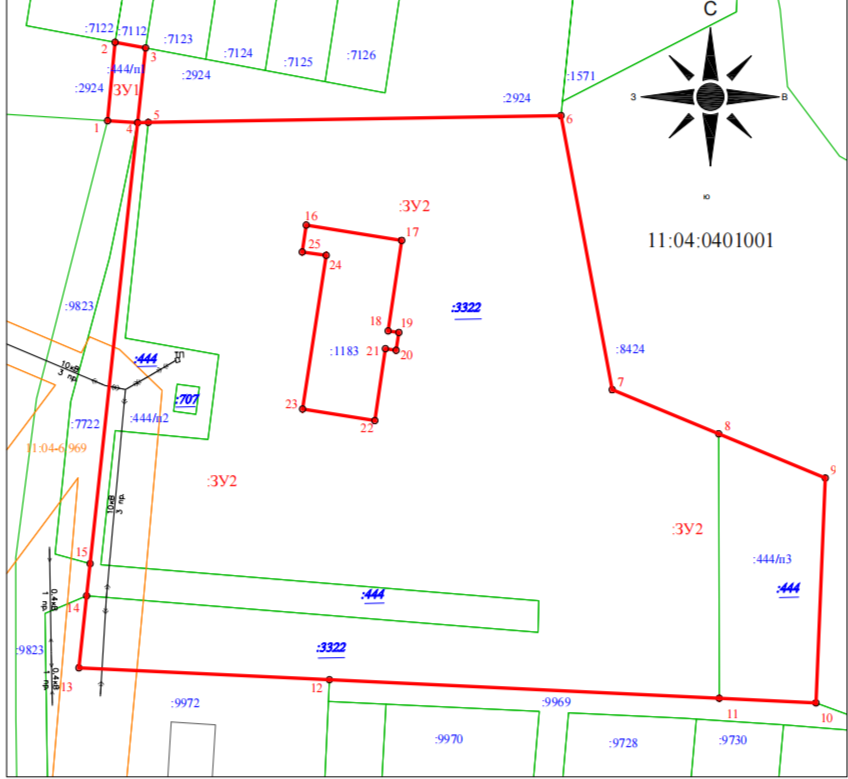 Решением Совета МР «Сыктывдинский» РК от 26 марта 2024 года № 38/3-5 Назначить публичные слушания по рассмотрению проекта межевания  территории в кадастровом квартале11:04:0401001 в с. Выльгорт, Сыктывдинского района, Республики Коми  на 22 апреля 2024 года в 16 ч. 00 мин. в конференц-зале администрации муниципального района «Сыктывдинский» по адресу: Республика Коми, Сыктывдинский район, с. Выльгорт, ул. Д. Каликовой, д. 62.Проект и информационный материал к Проекту размещается на официальном сайте администрации муниципального района https://syktyvdin.gosuslugi.ru а также доступен по вкладкам: Главная - Гражданам - Земельные вопросы - Публичные слушания — Извещения - По проектам правил землепользования и застройки, проектам планировки территорий и проектам межевания территорий, проектам правил благоустройства территорий.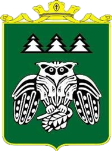 ИнформационныйвестникСовета и администрации муниципального образования муниципального района «Сыктывдинский»Периодическое печатное средство массовой информации(периодическое печатное издание) муниципального района «Сыктывдинский» Республики КомиАпрель 2024 года | № 7 Учредитель: администрация муниципального района «Сыктывдинский» Республики КомиСостав редакционной коллегии периодического печатного издания:Селиверстов Р.Е., главный редактор;Дорожинская Р.В., ответственный за выпуск;Жигалова Л.А., ответственный за выпуск;Члены редколлегии:Морокова Л.В.Гудзь Е.В.Боброва Е.Б.Муравьев В.Н.Адрес редакции, издателя, типографии (отпечатано):168220, Республика Коми, Сыктывдинский район, с. Выльгорт, ул. Домны Каликовой, д. 62E-mail: admsd@syktyvdin.rkomi.ruТелефоны (82130) 7-12-34, 7-18-41, 7-21-34Электронная версия вестника на сайте: https://syktyvdin.gosuslugi.ru Выпуск осуществлен за счет средств бюджета муниципального района «Сыктывдинский» Республики КомиРаспространяется на безвозмездной основеТерритория распространения: Сыктывдинский район Республики Коми Российской ФедерацииПодписано в печать: 01.04.2024Дата выхода в свет: 01.04.2024Тираж 29 экз.стр.О назначении проведения публичных слушаний по рассмотрению проекта решения Совета муниципального района «Сыктывдинский» Республики Коми «О внесении изменений в генеральный план сельского поселения «Выльгорт».......................................................................................................3Заключение публичных слушаний по утверждению проекта межевания территории земельных участков, расположенных по адресу: п. Кэччойяг, с. Часово…………………..…………………………………………13Протокол проведения публичных слушаний по утверждению проекта межевания территории земельных участков, расположенных по адресу: п. Кэччойяг, с. Часово…………….14Заключение публичных слушаний по рассмотрению проекта решения Совета муниципального района «Сыктывдинский» Республики Коми «О внесении изменений в Генеральный план сельского поселения «Зеленец», и Правила землепользования и застройки муниципального образования сельского поселения «Зеленец»…………………………………16Протокол Проведения публичных слушаний по рассмотрению проекта решения Совета муниципального района «Сыктывдинский» Республики Коми «О внесении изменений в Генеральный план сельского поселения «Зеленец», и Правила землепользования и застройки муниципального образования сельского поселения «Зеленец»………………………………………………………….17Проект межевания территории в квартале улиц Советская – Домны Каликовой – Гагарина, в кадастровом квартале 11:04:1001022……………………………………………………..19Проект межевания территории в кадастровом квартале 11:04:0401001 в с. Выльгорт…………………………………….21О назначении проведения публичных слушаний по рассмотрению проекта решения Совета муниципального района «Сыктывдинский» Республики Коми «О внесении изменений в генеральный план сельского поселения «Выльгорт»№ п.п.Содержание внесенных предложений и замечаний участников публичных слушанийКомиссия по землепользованию и застройке администрации муниципального района «Сыктывдинский» Республики Коми